ПРОТОКОЛ № К4/1-15/3оценки и сопоставления заявок на участие в запросе предложений на право заключения договора на оказание услуг по технической и информационной поддержке интернет-сайта http://edu.iidf.ruИнформация о Заказчике: Заказчик: Фонд развития интернет-инициатив Место нахождения: 121099, г. Москва, ул. Новый Арбат, д. 36/9.Почтовый адрес: 109028, г. Москва, Серебряническая набережная, д.29, 7 этаж Номер контактного телефона +7 495 258 88 77, факс +7 495 258 88 77Контактное лицо: Специалист по закупкам - Василевская Ольга Григорьевна.Извещение о проведении закупки на право заключения договора на оказание услуг по технической и информационной поддержке интернет-сайта http://edu.iidf.ru было опубликовано на сайте Заказчика «27» января  2015 года.Предмет договора: оказание услуг по технической и информационной поддержке интернет-сайта http://edu.iidf.ruНачальная (максимальная) цена   за единицу услуги (стоимость нормо-часа) составляет 1200 (одна тысяча двести) рублей, в том числе НДС 18%. Максимальный бюджет закупки 6 500 00 (Шесть миллионов пятьсот тысяч)  рублей.Вскрытие конвертов с заявками на участие в закупке осуществлялось по адресу: г. Москва,  Серебряническая набережная, д.29, 7 этаж, каб. 55 "02"  февраля 2015 г. Процедура вскрытия конвертов начата в 11 часов 30 минут по московскому времени и завершена в 11 часов 55 минут по московскому времени. 5. Срок и место рассмотрения  заявок на участие в закупке.Заседание Комиссии по крупным закупкам осуществлялось по адресу:
 г. Москва, Серебряническая наб., д. 29, офисный центр «Silver City», 7 этаж, с 12 часов 00 минут  02 февраля 2015 года до 18 часов 00 минут  по московскому времени 10 февраля 2015 года. 6. Оценка и сопоставление заявок на участие в закупке проводилось Комиссией по крупным закупкам (далее – Комиссия) в следующем составе:Члены Комиссии:Плаксина Мария Эдгаровна;Василевская Ольга Григорьевна;Дмитриев Дмитрий Николаевич;Калаев Дмитрий ВладимировичВсего присутствовало четверо из пяти членов Комиссии по крупным закупкам, кворум имеется, заседание  правомочно.В соответствии с Протоколами заседания комиссии № К4/1-15/1 от 02 февраля  2015 года и № К4/1-15/2 от 10 февраля  2015 года результаты вскрытия конвертов и рассмотрения заявок на участие в закупке следующие:7. Сведения о предложении участников закупки:Решение каждого члена Единой комиссии о присвоении заявкам на участие в закупке значений (балов) 
по каждому из предусмотренных критериев оценки Таблица № 2По результатам оценки и сопоставления заявок на участие в закупке на право заключения договора на оказание услуг по технической и информационной поддержке интернет-сайта http://edu.iidf.ru   Комиссией каждой заявке на участие в закупке относительно других по мере уменьшения степени выгодности содержащихся в них условий исполнения договора были присвоены следующие порядковые номера (заявке на участие в закупке, в которой содержались лучшие условия исполнения договора, был присвоен первый номер; остальным заявкам на участие в закупке, по мере уменьшения степени выгодности содержащихся в них условий исполнения договора, были присвоены последующие номера):Принятое решение:В течение пяти дней с даты подписания настоящего протокола подготовить и направить на подписание победителю конкурса ИП Орел Александр Сергеевич проект договора на оказание услуг по технической и информационной поддержке интернет-сайта http://edu.iidf.ru  с ценой за единицу услуги (стоимость нормо-часа)  998 (девятьсот девяносто восемь) рублей 00 копеек (НДС не облагается в связи с применением УСН) и 1 (один) экземпляр настоящего протокола.Настоящий протокол подлежит размещению на сайте Заказчика, а также хранению в течение трех лет, с даты подведения итогов закупки.Протокол подписан всеми присутствующими на заседании членами Комиссии: г. Москва«11»   февраля   2015 г.Рег.номер заявкиНаименование участника закупкиПочтовый адресПредложение о качественных характеристиках  товараЦена участникаДопущен к участию в конкурсе и признан участником конкурса1ИП Орел Александр Сергеевич141986, РФ, г. Дубна Московской области, ул. Понтекорво Б.М., дом. 4, кв. 11есть998 (девятьсот девяносто восемь) рублей 00 копеек НДС не облагается в связи с применением УСНда2ООО «ЭВРОНЕ.ру»394004, РФ, г. Воронеж, Ленинский проспект, д. 43а, оф. 602есть1200 (Одна тысяча двести) рублей 00 копеек НДС не облагается в связи с применением УСНда3ООО «Маркетбаза.ру»109386, РФ, г. Москва, ул. Новороссийская, д. 22/31, к. 50есть1200 (Одна тысяча двести) рублей 00 копеек НДС не облагается в связи с применением УСНнет№НаименованиеЗначимостьФормулаИП Орел Александр СергеевичООО «ЭВРОНЕ.ру»1234561Итоговый рейтинг по критерию «цена договора», баллы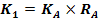 5,050,0рейтинг, присуждаемый заявке по критерию «цена договора»рейтинг, присуждаемый заявке по критерию «цена договора»рейтинг, присуждаемый заявке по критерию «цена договора»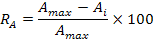 16,830,02 Итоговый рейтинг по критерию «качество работ и квалификация участника закупки», баллы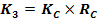 69,3059,50рейтинг, присуждаемый заявке по критерию  «качество работ и квалификация участника закупки»рейтинг, присуждаемый заявке по критерию  «качество работ и квалификация участника закупки»рейтинг, присуждаемый заявке по критерию  «качество работ и квалификация участника закупки»99.0085,002.1среднее арифметическое значение оценок в баллах всех членов Комиссии, присуждаемое заявке на участие в закупке по показателю «обеспеченность кадровыми ресурсами»среднее арифметическое значение оценок в баллах всех членов Комиссии, присуждаемое заявке на участие в закупке по показателю «обеспеченность кадровыми ресурсами»29,5020,00В процессе оценки члены Комиссии по закупкам анализируют представленные в заявке на участие в закупке сведения и документы, подтверждающие обеспеченность кадровыми ресурсами, а именно:  наличие не менее одного программиста с опытом работы в сфере разработки программного обеспечения более 7-ми лет;не менее одного программиста, с опытом работы в сфере разработки программного обеспечения более 3-х лет;не менее одного специалиста тестировщика для ручного и автоматизированного тестирования, с опытом работы в сфере тестирования программного обеспечения не менее 3-х лет; и выставляют от 0 до 30 баллов. Максимальное количество баллов выставляется лучшему предложению в случае наличия у участника закупки всех затребованных Заказчиком специалистов с подтвержденным опытом работы.В процессе оценки члены Комиссии по закупкам анализируют представленные в заявке на участие в закупке сведения и документы, подтверждающие обеспеченность кадровыми ресурсами, а именно:  наличие не менее одного программиста с опытом работы в сфере разработки программного обеспечения более 7-ми лет;не менее одного программиста, с опытом работы в сфере разработки программного обеспечения более 3-х лет;не менее одного специалиста тестировщика для ручного и автоматизированного тестирования, с опытом работы в сфере тестирования программного обеспечения не менее 3-х лет; и выставляют от 0 до 30 баллов. Максимальное количество баллов выставляется лучшему предложению в случае наличия у участника закупки всех затребованных Заказчиком специалистов с подтвержденным опытом работы.М.Э. Плаксина30.0025,00В процессе оценки члены Комиссии по закупкам анализируют представленные в заявке на участие в закупке сведения и документы, подтверждающие обеспеченность кадровыми ресурсами, а именно:  наличие не менее одного программиста с опытом работы в сфере разработки программного обеспечения более 7-ми лет;не менее одного программиста, с опытом работы в сфере разработки программного обеспечения более 3-х лет;не менее одного специалиста тестировщика для ручного и автоматизированного тестирования, с опытом работы в сфере тестирования программного обеспечения не менее 3-х лет; и выставляют от 0 до 30 баллов. Максимальное количество баллов выставляется лучшему предложению в случае наличия у участника закупки всех затребованных Заказчиком специалистов с подтвержденным опытом работы.В процессе оценки члены Комиссии по закупкам анализируют представленные в заявке на участие в закупке сведения и документы, подтверждающие обеспеченность кадровыми ресурсами, а именно:  наличие не менее одного программиста с опытом работы в сфере разработки программного обеспечения более 7-ми лет;не менее одного программиста, с опытом работы в сфере разработки программного обеспечения более 3-х лет;не менее одного специалиста тестировщика для ручного и автоматизированного тестирования, с опытом работы в сфере тестирования программного обеспечения не менее 3-х лет; и выставляют от 0 до 30 баллов. Максимальное количество баллов выставляется лучшему предложению в случае наличия у участника закупки всех затребованных Заказчиком специалистов с подтвержденным опытом работы.О.Г. Василевская30,0020,00В процессе оценки члены Комиссии по закупкам анализируют представленные в заявке на участие в закупке сведения и документы, подтверждающие обеспеченность кадровыми ресурсами, а именно:  наличие не менее одного программиста с опытом работы в сфере разработки программного обеспечения более 7-ми лет;не менее одного программиста, с опытом работы в сфере разработки программного обеспечения более 3-х лет;не менее одного специалиста тестировщика для ручного и автоматизированного тестирования, с опытом работы в сфере тестирования программного обеспечения не менее 3-х лет; и выставляют от 0 до 30 баллов. Максимальное количество баллов выставляется лучшему предложению в случае наличия у участника закупки всех затребованных Заказчиком специалистов с подтвержденным опытом работы.В процессе оценки члены Комиссии по закупкам анализируют представленные в заявке на участие в закупке сведения и документы, подтверждающие обеспеченность кадровыми ресурсами, а именно:  наличие не менее одного программиста с опытом работы в сфере разработки программного обеспечения более 7-ми лет;не менее одного программиста, с опытом работы в сфере разработки программного обеспечения более 3-х лет;не менее одного специалиста тестировщика для ручного и автоматизированного тестирования, с опытом работы в сфере тестирования программного обеспечения не менее 3-х лет; и выставляют от 0 до 30 баллов. Максимальное количество баллов выставляется лучшему предложению в случае наличия у участника закупки всех затребованных Заказчиком специалистов с подтвержденным опытом работы.Д.Н. Дмитриев28,0015,00В процессе оценки члены Комиссии по закупкам анализируют представленные в заявке на участие в закупке сведения и документы, подтверждающие обеспеченность кадровыми ресурсами, а именно:  наличие не менее одного программиста с опытом работы в сфере разработки программного обеспечения более 7-ми лет;не менее одного программиста, с опытом работы в сфере разработки программного обеспечения более 3-х лет;не менее одного специалиста тестировщика для ручного и автоматизированного тестирования, с опытом работы в сфере тестирования программного обеспечения не менее 3-х лет; и выставляют от 0 до 30 баллов. Максимальное количество баллов выставляется лучшему предложению в случае наличия у участника закупки всех затребованных Заказчиком специалистов с подтвержденным опытом работы.В процессе оценки члены Комиссии по закупкам анализируют представленные в заявке на участие в закупке сведения и документы, подтверждающие обеспеченность кадровыми ресурсами, а именно:  наличие не менее одного программиста с опытом работы в сфере разработки программного обеспечения более 7-ми лет;не менее одного программиста, с опытом работы в сфере разработки программного обеспечения более 3-х лет;не менее одного специалиста тестировщика для ручного и автоматизированного тестирования, с опытом работы в сфере тестирования программного обеспечения не менее 3-х лет; и выставляют от 0 до 30 баллов. Максимальное количество баллов выставляется лучшему предложению в случае наличия у участника закупки всех затребованных Заказчиком специалистов с подтвержденным опытом работы.Д.В. Калаев30,0020,002.2среднее арифметическое значение оценок в баллах всех членов Комиссии, присуждаемое заявке на участие в закупке  по показателю «наличие положительного опыта выполнения аналогичных проектов»среднее арифметическое значение оценок в баллах всех членов Комиссии, присуждаемое заявке на участие в закупке  по показателю «наличие положительного опыта выполнения аналогичных проектов»49,5045,002.2В процессе оценки члены Комиссии по закупкам анализируют наличие у участника закупки положительного опыта выполнения аналогичных проектов, а именно: опыт разработки на платформе RubyOnRails; опыт разработки CRM-систем;опыт разработки в сфере User Experience (UX) и User Interface (UI);опыт разработки пользовательской части на стороне клиента (frontend) с использованием AngularJS;и выставляют от 0 до 50 баллов. Максимальное количество баллов выставляется лучшему предложению в случае наличия у участника закупки полностью подтвержденного (копиями договоров и актов выполненных работ) положительного опыта выполнения аналогичных (предмету закупки) проектовВ процессе оценки члены Комиссии по закупкам анализируют наличие у участника закупки положительного опыта выполнения аналогичных проектов, а именно: опыт разработки на платформе RubyOnRails; опыт разработки CRM-систем;опыт разработки в сфере User Experience (UX) и User Interface (UI);опыт разработки пользовательской части на стороне клиента (frontend) с использованием AngularJS;и выставляют от 0 до 50 баллов. Максимальное количество баллов выставляется лучшему предложению в случае наличия у участника закупки полностью подтвержденного (копиями договоров и актов выполненных работ) положительного опыта выполнения аналогичных (предмету закупки) проектовМ.Э. Плаксина50,0050,002.2В процессе оценки члены Комиссии по закупкам анализируют наличие у участника закупки положительного опыта выполнения аналогичных проектов, а именно: опыт разработки на платформе RubyOnRails; опыт разработки CRM-систем;опыт разработки в сфере User Experience (UX) и User Interface (UI);опыт разработки пользовательской части на стороне клиента (frontend) с использованием AngularJS;и выставляют от 0 до 50 баллов. Максимальное количество баллов выставляется лучшему предложению в случае наличия у участника закупки полностью подтвержденного (копиями договоров и актов выполненных работ) положительного опыта выполнения аналогичных (предмету закупки) проектовВ процессе оценки члены Комиссии по закупкам анализируют наличие у участника закупки положительного опыта выполнения аналогичных проектов, а именно: опыт разработки на платформе RubyOnRails; опыт разработки CRM-систем;опыт разработки в сфере User Experience (UX) и User Interface (UI);опыт разработки пользовательской части на стороне клиента (frontend) с использованием AngularJS;и выставляют от 0 до 50 баллов. Максимальное количество баллов выставляется лучшему предложению в случае наличия у участника закупки полностью подтвержденного (копиями договоров и актов выполненных работ) положительного опыта выполнения аналогичных (предмету закупки) проектовО.Г. Василевская50,0045,002.2В процессе оценки члены Комиссии по закупкам анализируют наличие у участника закупки положительного опыта выполнения аналогичных проектов, а именно: опыт разработки на платформе RubyOnRails; опыт разработки CRM-систем;опыт разработки в сфере User Experience (UX) и User Interface (UI);опыт разработки пользовательской части на стороне клиента (frontend) с использованием AngularJS;и выставляют от 0 до 50 баллов. Максимальное количество баллов выставляется лучшему предложению в случае наличия у участника закупки полностью подтвержденного (копиями договоров и актов выполненных работ) положительного опыта выполнения аналогичных (предмету закупки) проектовВ процессе оценки члены Комиссии по закупкам анализируют наличие у участника закупки положительного опыта выполнения аналогичных проектов, а именно: опыт разработки на платформе RubyOnRails; опыт разработки CRM-систем;опыт разработки в сфере User Experience (UX) и User Interface (UI);опыт разработки пользовательской части на стороне клиента (frontend) с использованием AngularJS;и выставляют от 0 до 50 баллов. Максимальное количество баллов выставляется лучшему предложению в случае наличия у участника закупки полностью подтвержденного (копиями договоров и актов выполненных работ) положительного опыта выполнения аналогичных (предмету закупки) проектовД.Н. Дмитриев48,0035,002.2В процессе оценки члены Комиссии по закупкам анализируют наличие у участника закупки положительного опыта выполнения аналогичных проектов, а именно: опыт разработки на платформе RubyOnRails; опыт разработки CRM-систем;опыт разработки в сфере User Experience (UX) и User Interface (UI);опыт разработки пользовательской части на стороне клиента (frontend) с использованием AngularJS;и выставляют от 0 до 50 баллов. Максимальное количество баллов выставляется лучшему предложению в случае наличия у участника закупки полностью подтвержденного (копиями договоров и актов выполненных работ) положительного опыта выполнения аналогичных (предмету закупки) проектовВ процессе оценки члены Комиссии по закупкам анализируют наличие у участника закупки положительного опыта выполнения аналогичных проектов, а именно: опыт разработки на платформе RubyOnRails; опыт разработки CRM-систем;опыт разработки в сфере User Experience (UX) и User Interface (UI);опыт разработки пользовательской части на стороне клиента (frontend) с использованием AngularJS;и выставляют от 0 до 50 баллов. Максимальное количество баллов выставляется лучшему предложению в случае наличия у участника закупки полностью подтвержденного (копиями договоров и актов выполненных работ) положительного опыта выполнения аналогичных (предмету закупки) проектовД.В. Калаев50,0050,002.3среднее арифметическое значение оценок в баллах всех членов Комиссии, присуждаемое заявке на участие в закупке  по показателю «наличие копий отзывов и благодарственных писем по предмету закупки»среднее арифметическое значение оценок в баллах всех членов Комиссии, присуждаемое заявке на участие в закупке  по показателю «наличие копий отзывов и благодарственных писем по предмету закупки»20,0020,002.3В процессе оценки члены Комиссии  по закупкам оценивают наличие у участника закупки копий отзывов и благодарственных писем по предмету закупки от заказчиков и выставляют от 0 до 20 баллов. Максимальное количество баллов выставляется  при наличии не менее, чем одного отзыва (благодарственного письма) от Заказчика по предмету закупки. В процессе оценки члены Комиссии  по закупкам оценивают наличие у участника закупки копий отзывов и благодарственных писем по предмету закупки от заказчиков и выставляют от 0 до 20 баллов. Максимальное количество баллов выставляется  при наличии не менее, чем одного отзыва (благодарственного письма) от Заказчика по предмету закупки. М.Э. Плаксина20,0020,002.3В процессе оценки члены Комиссии  по закупкам оценивают наличие у участника закупки копий отзывов и благодарственных писем по предмету закупки от заказчиков и выставляют от 0 до 20 баллов. Максимальное количество баллов выставляется  при наличии не менее, чем одного отзыва (благодарственного письма) от Заказчика по предмету закупки. В процессе оценки члены Комиссии  по закупкам оценивают наличие у участника закупки копий отзывов и благодарственных писем по предмету закупки от заказчиков и выставляют от 0 до 20 баллов. Максимальное количество баллов выставляется  при наличии не менее, чем одного отзыва (благодарственного письма) от Заказчика по предмету закупки. О.Г. Василевская20,0020,002.3В процессе оценки члены Комиссии  по закупкам оценивают наличие у участника закупки копий отзывов и благодарственных писем по предмету закупки от заказчиков и выставляют от 0 до 20 баллов. Максимальное количество баллов выставляется  при наличии не менее, чем одного отзыва (благодарственного письма) от Заказчика по предмету закупки. В процессе оценки члены Комиссии  по закупкам оценивают наличие у участника закупки копий отзывов и благодарственных писем по предмету закупки от заказчиков и выставляют от 0 до 20 баллов. Максимальное количество баллов выставляется  при наличии не менее, чем одного отзыва (благодарственного письма) от Заказчика по предмету закупки. Д.Н. Дмитриев20,0020,002.3В процессе оценки члены Комиссии  по закупкам оценивают наличие у участника закупки копий отзывов и благодарственных писем по предмету закупки от заказчиков и выставляют от 0 до 20 баллов. Максимальное количество баллов выставляется  при наличии не менее, чем одного отзыва (благодарственного письма) от Заказчика по предмету закупки. В процессе оценки члены Комиссии  по закупкам оценивают наличие у участника закупки копий отзывов и благодарственных писем по предмету закупки от заказчиков и выставляют от 0 до 20 баллов. Максимальное количество баллов выставляется  при наличии не менее, чем одного отзыва (благодарственного письма) от Заказчика по предмету закупки. Д.В. Калаев20,0020,00ИТОГО (баллов)ИТОГО (баллов)ИТОГО (баллов) 374,3559,50Рег. 
№заявки Наименование
 (для юридического лица), фамилия, имя, отчество 
(для физического лица) участника размещения заказаПочтовый адресПрисвоенный порядковый номер по мере уменьшения степени выгодности  предложенных условий исполнения договора12361.ИП Орел Александр Сергеевич141986, РФ, г. Дубна Московской области, ул. Понтекорво Б.М., дом. 4, кв. 111ООО «ЭВРОНЕ.ру»394004, РФ, г. Воронеж, Ленинский проспект, д. 43а, оф. 6022